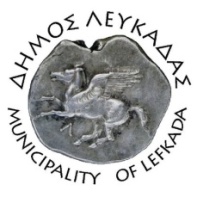 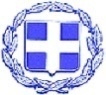 ΕΛΛΗΝΙΚΗ ΔΗΜΟΚΡΑΤΙΑ    ΔΗΜΟΣ ΛΕΥΚΑΔΑΣ  Λευκάδα, 09/08/2022ΔΕΛΤΙΟ ΤΥΠΟΥΣυνάντηση εργασίας αντιπροσωπείας της ΠΕΔΙΝ με τον Υπουργό Εσωτερικών.Συνάντηση εργασίας πραγματοποιήθηκε στο Υπουργείο Εσωτερικών παρουσία του Υπουργού Εσωτερικών, κ. Μάκη Βορίδη, και αντιπροσωπείας της ΠΕΔΙΝ, αποτελούμενη από τον πρόεδρο, κ. Αλέξανδρο Παρίση, την Δήμαρχο Κεντρικής Κέρκυρας & Διαπόντιων Νήσων, κα. Μερόπη Υδραίου, τους Δημάρχους Βόρειας Κέρκυρας, κ. Γιώργο Μαχειμάρη, Νότιας Κέρκυρας, κ. Κώστα Λέσση, καθώς και τον Δήμαρχο Λευκάδας, κ. Χαράλαμπο Καλό, την Παρασκευή 5 Αυγούστου 2022.Τα θέματα τα οποία συζητήθηκαν κατά τη σύσκεψη ήταν, το μείζον ζήτημα της ναυαγοσωστικής κάλυψης για όλα τα νησιά του Ιονίου, οι τεράστιες δυσκολίες που αντιμετωπίζουν οι δήμοι, τόσο στην εύρεση συνεργείων για την εγκατάσταση ναυαγοσωστών στις πολυσύχναστες παραλίες, όσο και στην κάλυψη του υπέρογκου κόστους της δαπάνης αυτών, μετά και την αλλαγή του θεσμικού πλαισίου, καθώς και η διευθέτηση των υπερβολικών προστίμων από την λιμενική αρχή λόγου της μη παρουσίας ναυαγοσωστών στις πολυσύχναστες παραλίες.  Χαρακτηριστικά αναφέρθηκε, ότι σε όλο το νησί της Κέρκυρας δεν υπάρχει εγκατεστημένος ούτε ένας ναυαγοσώστης, σε αντίθεση με τον δήμο Λευκάδας όπου καλύφθηκαν όλες οι προβλεπόμενες θέσεις.Επίσης, τονίστηκε η ανάγκη της αύξησης της χρηματοδότης από το Υπουργείο Εσωτερικών για την κάλυψη των επιπλέον εργατοωρών που χρειάζονται όσον αφορά τις σχολικές καθαρίστριες, έτσι ώστε να παρέχονται ασφαλείς υγειονομικές συνθήκες στα σχολεία μας. Συγκεκριμένα, αναφέρθηκε ότι στον δήμο Λευκάδας χρειάστηκε να καλυφθεί το ποσό των 106.000€, από ιδίους πόρους.Ένα επιπρόσθετο θέμα που έθεσε ο δήμαρχος Λευκάδας είχε να κάνει με το ζήτημα της στελέχωσης της Πολεοδομίας, και υπήρξε η δέσμευση του υπουργού, καθότι η πολεοδομία Λευκάδας καλύπτει και τον όμορο δήμο Μεγανησίου, για την έγκριση πρόσληψης ενός επιπλέον πολιτικού μηχανικού, πέραν τον προβλεπομένων, βάσει του πολυετούς σχεδιασμού του δήμου Λευκάδας.							ΑΠΟ ΤΟΝ ΔΗΜΟ ΛΕΥΚΑΔΑΣ